   FO R E S T   AC R E SPO L I C E   DE P A R T M E N T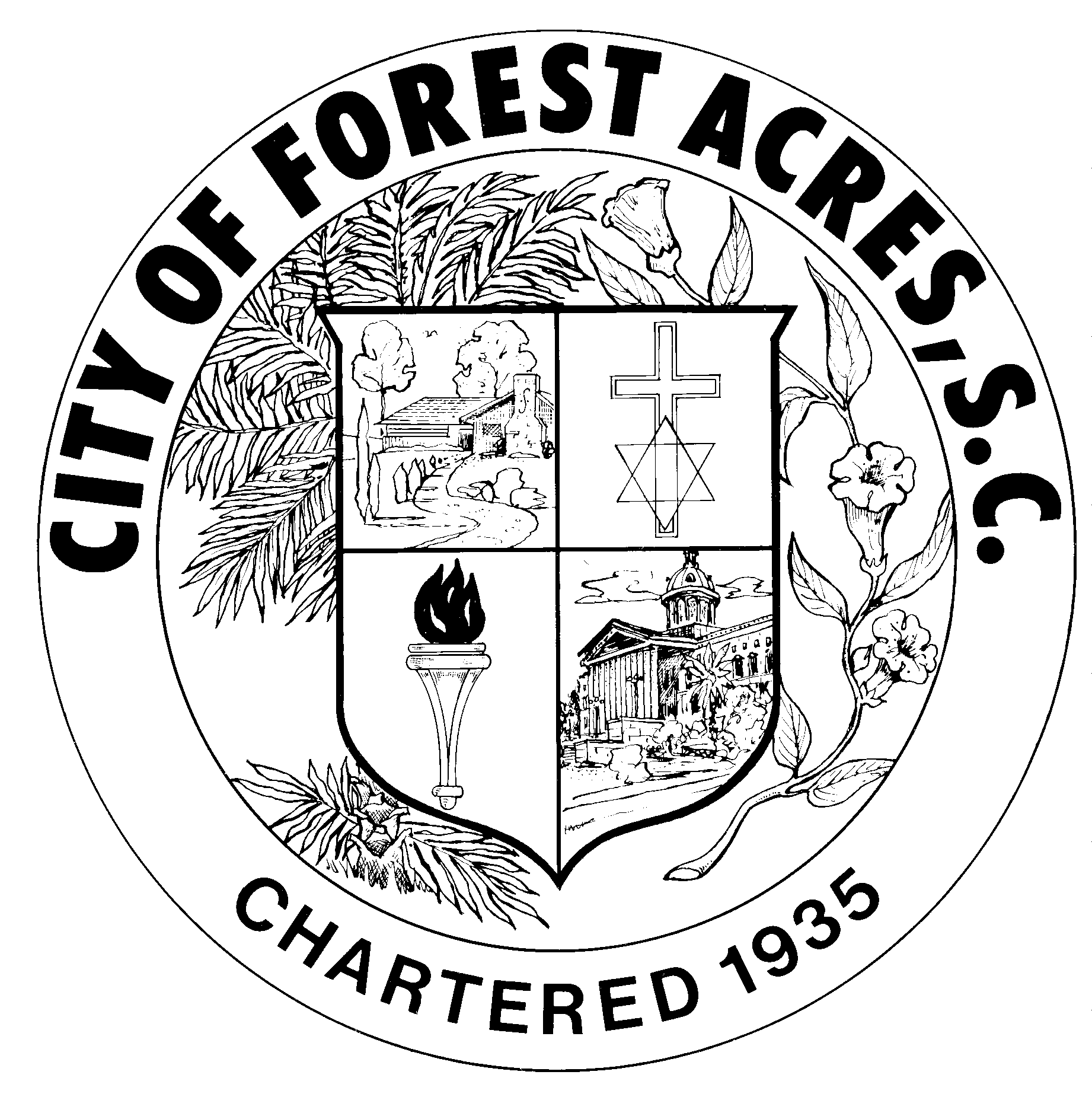 APPLICATION FOR EMPLOYMENTAN EQUAL OPPORTUNITY EMPLOYERINSTRUCTIONS FOR COMPLETING APPLICATIONNOTICE: Please read and follow these instructions precisely.  Your ability to complete this document as requested will be evaluated and used as one basis for employment decisions.  Any unanswered, incomplete, or omitted questions may result in rejection of your application.PRINT all answers in black ink using your own handwriting.Answer every question.  If one does not apply to you, write N/A next to the number.If the space provided to answer questions is insufficient, use a separate sheet of 8 ½” X 11” paper and indicate each answer with the number of the question to which it refers.The application will be used as an investigative aid by the Forest Acres Police Department.  Answer every question accurately and completely.  Do not make exaggerated, false, or misleading statements, as they may cause your rejection or dismissal.The following items MUST accompany the application:Photostat copy of high school diploma;Photostat copy of college diploma and/or transcript if claiming higher education;Photostat copy of your Social Security Card;Photostat copy of your Drivers License;Original (certified) 10-year Drivers Record Check, (can be obtained from the Highway Department).Be sure to sign the Authorization and Release portion of the application, and have it Notarized prior to submission to the department.The police department does not give status reports on applications.  If you need to	change an address or telephone number, please submit all changes in writing to the following address:           Forest Acres Police DepartmentApplication Coordinator5205 N. Trenholm RoadForest Acres, SC 29206	ELIGIBILITY REQUIREMENTSThe Forest Acres Police Department has established the following requirements for all police officer candidates:All candidates must be 21 years of age.All candidates must have a driving record that is free from any Driving Under the Influence convictions for a period of five years immediately prior to making application.All candidates must be at least a high school graduate or have a GED equivalent.All candidates must be free of any convictions for any crime carrying a sentence of one (1) year or more, or any crime of moral turpitude or domestic violence, or under a restraining order.All candidates must be able to perform necessary job duties, (i.e.) running, jumping, firearms training, driving, hand to hand combat, non-lethal weapons training, and report writing.APPLICANT INFORMATIONA thorough background investigation, including information as to your character, general reputation, personal characteristics, and lifestyle will be part of the screening process.  This information is solely for the purpose of evaluating your qualifications for employment with the Forest Acres Police Department, and shall remain the property of the department.  By submitting this application, you are authorizing this department to contact any and all available sources for the purpose of obtaining information as to your qualifications for employment.Should an investigation disclose misrepresentations, falsifications, or omissions, your application will be rejected and you will be disqualified from applying in the future for any position with the Forest Acres Police Department; or if after your acceptance for employment, subsequent investigations should disclose omissions, misrepresentations, or falsifications, it will be just cause for your immediate dismissal.If hired, you must successfully complete a period of training and serve in an initial trial status for six (6) months, prior to becoming eligible for permanent status.The City of Forest Acres may conduct drug and/or alcohol testing and sampling, and/or a polygraph examination.  If employed, you would be required to submit and agree to drug and/or alcohol testing and sampling. The City of Forest Acres has established employment policies and procedures.  If hired, it would be your responsibility to read, understand, and abide by the contents of those policies and procedures.  The policies and procedures established by the City, and as amended in the future, do not create a contract of employment for any term.  In the event you are employed, no contractual relationship exists between you and the City.If an applicant is eligible for a specific job, they may be offered a job; however, any offer is conditional upon the applicant successfully completing a medical/psychological exam, drug screen, and background investigation.      ________________________________________________________	               Signature                                                                        DateAPPLICATION FOR:__________________________     DATE  OF  APPLICATION:_____________			                (Position)__________________________________________________________________________________			Last Name			First				MiddleLIST ALL OTHER NAMES YOU HAVE USED, AND INCLUDE CIRCUMSTANCES UNDER WHICH THEY WERE USED ALONG WITH DATE:	_______________________________________________________________________________________________________________________________________________________________________________________________________________________________________________________________CURRENT ADDRESS:																______________________________________________________________________________			Number & Street		City		County		State		ZipPERMANENT ADDRESS (IF DIFFERENT FROM ABOVE):													______________________________________________________________________________			Number & Street		City		County		State		ZipHOME PHONE:   (______) ___________________________________________________________			      Area Code						 CELL PHONE:   (______) ___________________________________________________________			     Area CodeE-MAIL ADDRESS: _______________________________________________________________SOCIAL SECURITY #:______________________________________________________________DATE OF BIRTH (mo/dd/yr):_________________________________________________________ HEIGHT_______________	WEIGHT_______________							ft./in.				lbs.HOW LONG HAVE YOU LIVED IN THE FOREST ACRES AREA? _________________________HOW LONG HAVE YOU LIVED IN SOUTH CAROLINA? ________________________________CURRENT MARITAL STATUS:	(CIRCLE ONE)							SINGLE			MARRIED		SEPARATED		DIVORCED	NAME OF SPOUSE OR EX-SPOUSE:__________________________________________________		LIST ALL WORK EXPERIENCE, STARTING WITH YOUR MOST RECENT JOB.   LIST MILITARY EXPERIENCE IN PROPER SEQUENCE.   DO NOT OMIT ANY PERIODS OF EMPLOYMENT.   USE ADDITIONAL SHEETS OF PAPER IF NECESSARY.        EMPLOYER:____________________________	POSITION HELD____________________														ADDRESS:__________________________		SUPERVISOR:______________________				Number & Street																					    	  ___________________________ 		PHONE____________________________                               City             State           Zip	DATES:__________TO__________   SALARY:_______________  HOURS PER WEEK:_____				DUTIES:______________________________________________________________________			______________________________________________________________________________			______________________________________________________________________________														REASON FOR LEAVING:________________________________________________________														______________________________________________________________________________														______________________________________________________________________________    EMPLOYER:____________________________	POSITION HELD:____________________														ADDRESS:__________________________   	SUPERVISOR:______________________				Number & Street																						    __________________________		PHONE #___________________________			     City               State               Zip															DATES:__________TO__________  SALARY: _______________  HOURS PER WEEK:_____				DUTIES:______________________________________________________________________			______________________________________________________________________________			______________________________________________________________________________														REASON FOR LEAVING:________________________________________________________			______________________________________________________________________________			______________________________________________________________________________               EMPLOYER:____________________________	POSITION HELD:____________________														ADDRESS:__________________________		SUPERVISOR:_______________________				Number & Street										                                                                   	PHONE #                                                    			  City                  State               Zip		       								DATES:__________TO__________  SALARY:_______________ HOURS PER WEEK:______														DUTIES:______________________________________________________________________													______________________________________________________________________________													REASON FOR LEAVING:________________________________________________________																									EMPLOYER:____________________________	POSITION HELD:___________________														ADDRESS:__________________________		SUPERVISOR:______________________				Number & Street																						     __________________________	PHONE # _________________________________ 		                   City              State               Zip																				DATES:__________TO__________  SALARY:_______________ HOURS PER WEEK:______														DUTIES:______________________________________________________________________														______________________________________________________________________________														REASON FOR LEAVING:________________________________________________________																									EMPLOYER:___________________________		POSITION HELD:____________________														ADDRESS:_________________________		SUPERVISOR:_______________________				Number & Street																						     _________________________		PHONE # ___________________________			      City              State              Zip																				DATES:__________TO__________  SALARY:______________  HOURS PER WEEK:______														DUTIES:______________________________________________________________________														______________________________________________________________________________														REASON FOR LEAVING:________________________________________________________													Have you ever been asked to resign from a job?  (Circle one)     YES          NO																If yes, explain:__________________________________________________________________														______________________________________________________________________________														______________________________________________________________________________Have you ever quit a job in order to avoid being fired for any reason? (Circle one)     YES         NO														If yes, explain:__________________________________________________________________														______________________________________________________________________________														______________________________________________________________________________Have you failed to list any employment because you felt you could not get a favorable recommendation? (Circle one)     YES          NOHave any of your past employers ever suspended you, or relieved you from duties because you violated policies/procedures or rules? (Circle one)      YES          NO																	If yes, explain:__________________________________________________________________														______________________________________________________________________________														______________________________________________________________________________Are you currently serving in the National Guard or Military Reserves? (Circle one)     YES         NO														If yes, what branch or service:______________________________________________________														Location of unit:_________________________________________________________________														Rating/MOS:________________________________________Grade/Rank:_________________Have you ever served as a member of the active military? (Circle one)     YES          NO															If yes, what Branch of  Service:____________________________________________________														Type of discharge:______________________________Date of discharge:__________________														Rating/MOS ___________________________________Final Grade/Rank:_________________	Were you ever court martialed, tried on charges, or the subject of a Summary Court, Desk Court, Captain’s Mast, Company Punishment, Article 15 UCMJ, Non-Judicial Punishment, or any other disciplinary action while a member of a military service? (Circle one)     YES          NO															If yes, explain:__________________________________________________________________														______________________________________________________________________________	 List all high schools you have attended (Attach a copy of diploma or GED).  Start with most recent.												           A)   School _________________________ Dates Attended_________________________________													     School Address ________________________________________ Graduated?_________________	       B)  School  _________________________ Dates Attended________________________________													                       School Address_________________________________________ Graduated?________________													       C)  School  _________________________ Dates Attended________________________________												     School Address_________________________________________ Graduated?_______________	List all colleges and universities you have attended.   (Attach a copy of degree or transcript).  Start with the most recent.      A.)  School __________________________________ Dates Attended_______________________	                     School Address___________________________________________________________________                     Major_________________________ Credit Hours__________ Degree Earned________________        B)   School ___________________________________ Dates Attended______________________       School Address__________________________________________________________________       Major_________________________ Credit Hours__________ Degree Earned_______________    C.)  School ____________________________________ Dates Attended____________________       School Address__________________________________________________________________         Major  			       Credit Hours______________ Degree Earned _____________                        List all other schools attended (Vocational, Business, Trade, Military). Start with most recent. School_______________________________________ Dates Attended___________________ School Address___________________________________________________________________ Course of Study __________________________________________________________________School_______________________________________ Dates Attended __________________ School Address __________________________________________________________________ Course of Study __________________________________________________________________Can you type?_______________ If yes, how many words per minute?                                                 													Please summarize any special skills or qualifications that you have acquired.______________________________________________________________________________	____________________________________________________________________________________________________________________________________________________________				List any honors, awards, scholarships, etc.:__________________________________________________________________________________________________________________________________________________________________________________________________________________________________________								Has your credit record ever been considered unsatisfactory, or have you ever been refused credit?		(Circle one)      YES         NO 	If yes,  give dates,  name of creditors and circumstances:	__________________________________________________________________________________________________________________________________________________________________________________________________________________________________________								List all debts that are currently past due.	Name of Creditor______________________________ Account Number_____________Number of payments currently past due____________ Amount of each payment___________Name of Creditor______________________________ Account Number_____________ Number of payments currently past due____________ Amount of each payment__________ Name of Creditor______________________________ Account Number_____________ Number of payments currently past due____________ Amount of each payment__________				Have you ever filed for bankruptcy? (Circle one)     YES         NO																	If yes, explain:____________________________________________________________														________________________________________________________________________												Have you ever had anything repossessed? (Circle one)     YES          NO																	If yes, explain:_____________________________________________________________											_________________________________________________________________________Provide the requested information for members of your family.  Include your spouse and dependents, your parents, step-parents, brothers, sisters, and/or step siblings.														Name_________________________Relationship_______________Phone #________________         Address______________________________________________________________________											B) Name_________________________Relationship_______________ Phone #_________________									Address_______________________________________________________________________C) Name_________________________Relationship_______________ Phone #_________________												Address_______________________________________________________________________        D)  Name_________________________ Relationship_______________ Phone #_______________										   Address_______________________________________________________________________											Name_________________________ Relationship_______________ Phone #______________			                          Address______________________________________________________________________										Name_________________________ Relationship_______________ Phone #______________												 Address______________________________________________________________________Name________________________ Relationship________________ Phone #______________												  Address______________________________________________________________________												Name________________________ Relationship________________ Phone #______________												  Address______________________________________________________________________												           I)   Name_________________________ Relationship________________ Phone #_____________	                 Address______________________________________________________________________           J)  Name ________________________ Relationship ________________ Phone # _____________                Address ______________________________________________________________________            K)  Name ________________________ Relationship ________________ Phone # ____________                Address ______________________________________________________________________            L)  Name ________________________ Relationship _________________ Phone # ___________               Address ______________________________________________________________________Have you, or any of the family members listed in question #31, ever been associated in any manner with an organization, association, group, or movement that show policies advocating, or approving of acts of force or violence to deny other persons their rights under the Constitution of the United States?(Circle one)        YES         NO		If yes, please explain:__________________________________________________________________________________________________________________________________________________________________________		_____________________________________________________________________________________	List chronologically all previous places of residence since age 17 (begin with present address and work backwards).	  Address____________________________________________________________________                            Number & Street                              City                     State                      Zip									                                        	   	Dates: From____________________To______________________________________________	B.)  Address____________________________________________________________________			Number & Street			City		State		Zip		Dates: From ____________________To _____________________________________________              C) Address_____________________________________________________________________                            Number & Street			City		State		Zip			              Dates: From ____________________To _____________________________________________Address____________________________________________________________________		Number & Street			City		State		Zip	              Dates: From ____________________To _____________________________________________																						 		List every state in which you have been issued a driver’s license and the license number:A) State ____________________________      Number _________________________________B) State ____________________________       Number _________________________________ C) State ____________________________ 	      Number ________________________________List all traffic tickets which have been issued to you.																	Approximate Date:___________________	Charge:____________________________________						Jurisdiction/Court/Disposition:______________________________________________	Approximate Date:___________________	Charge:____________________________________		                      Jurisdiction/Court/Disposition:______________________________________________Approximate Date: ___________________   Charge: ___________________________________                       Jurisdiction/Court/Disposition: _____________________________________________Approximate Date: ___________________   Charge: ___________________________________                       Jurisdiction/Court/Disposition: _____________________________________________Approximate Date: ___________________   Charge: ___________________________________                      Jurisdiction/Court/Disposition: _____________________________________________*Use additional pages if necessary.  Has your driving privilege ever been suspended, canceled or revoked? (Circle one)     YES          NO														If yes, explain:__________________________________________________________________														______________________________________________________________________________														______________________________________________________________________________							Other than any traffic offense listed above, have you ever been convicted of a crime?	(circle one)     YES         NO									If yes, explain in detail, and include the charge/s, location of the court, and the disposition:											______________________________________________________________________________														______________________________________________________________________________														______________________________________________________________________________														** A conviction does not automatically mean you cannot be appointed or hired.			Consideration will be given as to the offense and the relationship to the position for which		you are applying**										      																 Have you ever used, sold, or experimented with any illegal drug(s)? (Circle one)    YES         NO														If yes, explain and give dates:______________________________________________________														______________________________________________________________________________														______________________________________________________________________________														______________________________________________________________________________										Please provide the following information for individuals who have known you well for at least three years.  These individuals should not be related to you, and should not be former employers.  All persons you list may be asked to appraise your character, ability, personality, and other qualities.														A) Name:________________________________________	Years Known_________________														     Address:______________________________________	Phone (H)____________________				Number & Street	      City          	State	                    (W) ___________________													B) Name:________________________________________	Years Known_________________                    Address:______________________________________	Phone (H)____________________				Number & Street       City		State            (W)___________________	              C) Name:_______________________________________	Years Known_________________														      Address:______________________________________   Phone  (H)___________________			               Number & Street       City		State	          (W)____________________		Please list any additional information about yourself you feel may be helpful to us in considering your application.																					______________________________________________________________________________														______________________________________________________________________________														______________________________________________________________________________														______________________________________________________________________________														______________________________________________________________________________																																																	    									       AUTHORIZATION AND RELEASE																												Application Of: _______________________________________________________							Name of Applicant															              	          To whom it may concern:																						I, _________________________________________________; having filed an application for employment with the City of Forest Acres Police Department; and having fully recognized the responsibility to the Public, the City of Forest Acres and the State of South Carolina, and the need to determine that only those of high character and ability are selected for employment; do hereby authorize and request every medical doctor, school official, and every other person, firm, officer, corporation, association, organization, and/or institution having control of any documents, records, or other information pertaining to me and relevant to my good character and fitness to perform the responsibilities of a law enforcement officer, to furnish the originals or copies of any such documents, records or other information to the Forest Acres Police Department, or any of its representatives, and that such documents include all information of a confidential or privileged nature.  I hereby release and exonerate every medical doctor, school official, and every other person, firm, officer, corporation, association, or institution, which shall comply in good faith with the authorization and request made herein, from any and all liability of every nature and kind, growing out of or in any way pertaining to the furnishing or inspection of such documents, records and other information, or the investigation made by the Forest Acres Police Department.  In witness whereof, I have set my hand and seal this ________ day of _____________, _______.										   month		year																				___________________________________									Signature of Applicant													State of ______________________________	County of ________________________________I hereby certify that on this date personally appeared before me, an officer duly authorized to administer oaths and take acknowledgments,  comes ________________________________who says that he/she executed the above instrument of his/her own free will and accord, with knowledge of purpose therefore. Sworn and subscribed in my presence this __________ day of ______________, _________.									    Month                  Year   